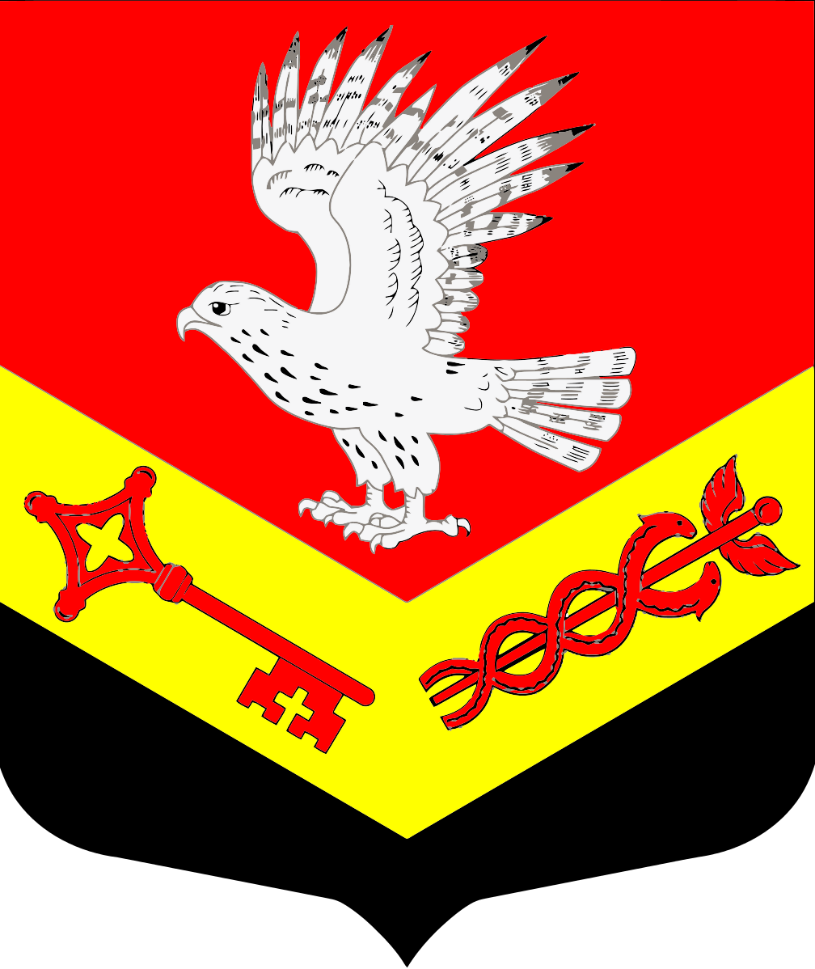 Схема водоснабжения Муниципального образования «Заневское городское поселение»на период до 2040 года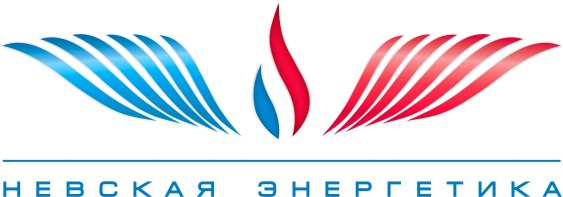 Схема водоснабжения Муниципального образования «Заневское городское поселение»на период до 2040 годаУТВЕРЖДАЮ:СОГЛАСОВАНО:Глава администрацииМО «Заневское городское поселение»Генеральный директорООО «Невская Энергетика»_____________________А.В. Гердий«_____» _____________2022 г._____________________ Е.А. Кикоть«_____» _____________2022 г.